FENTON HIGH SCHOOL
BOYS VARSITY SOCCERFenton High School Boys Varsity Soccer beat Linden High School 3-1Monday, September 17, 2018
5:00 PM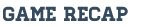 Ben Chapple scored first for the TIgers after earning a penalty kick from a Jacob Metras pass. Alex Flannery then scored the Tigers next two goals on assists from Billy Pesch and Remington Smith. Noah Martin had 4 saves for Fenton, still undefeated in the Metro.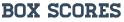 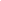 Posted by Matt Sullivan msullivan@fentonschools.org